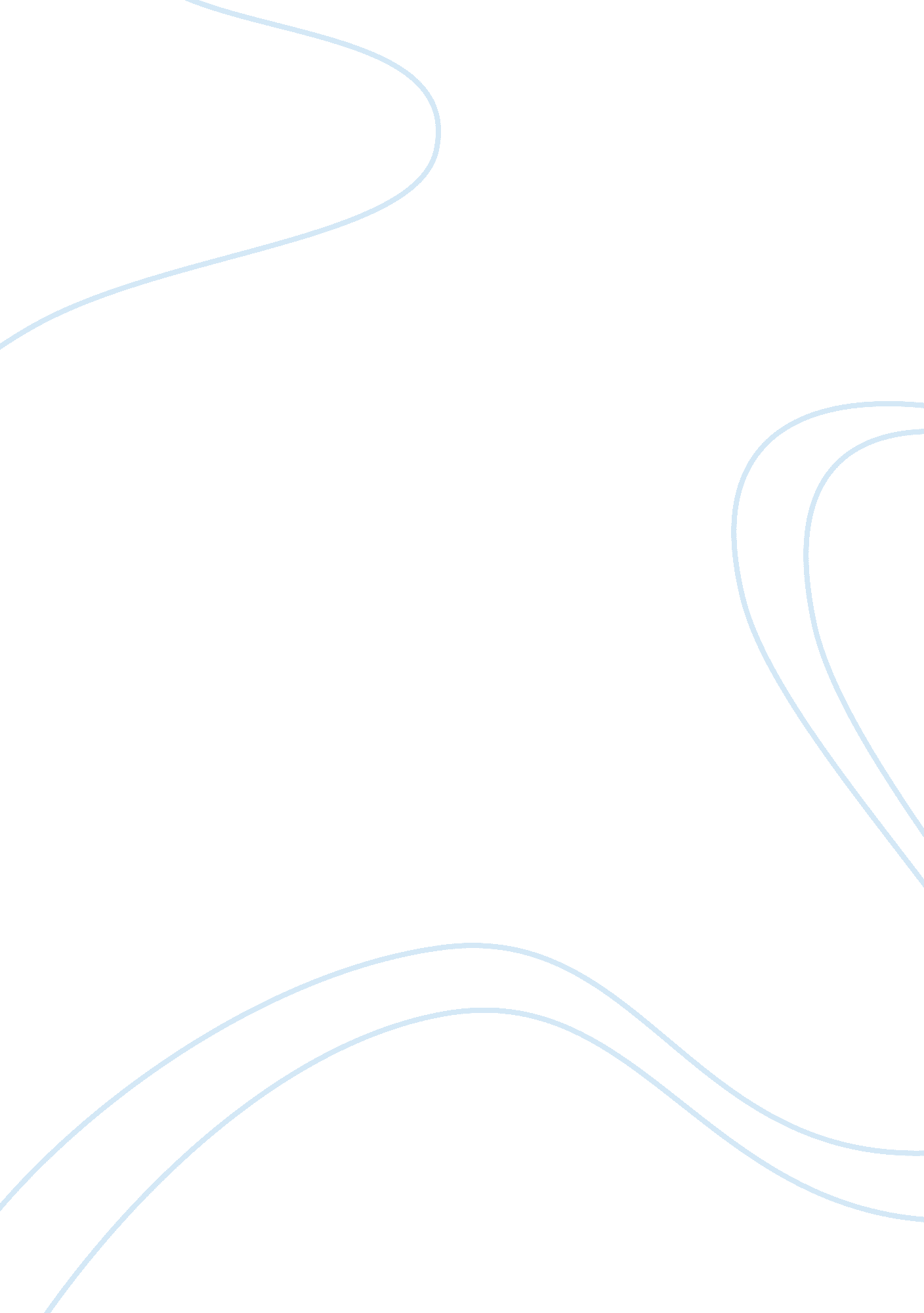 Discussion question responseBusiness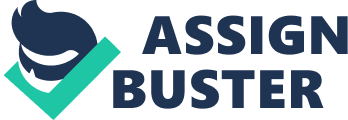 Discussion Question Response Discussion Question Response A full presentation will give audience the same information presented verbally in a visual form. This enables better information retention. Google Presentations is an example of such a presentation tool. This is a free web-based tool that is dependable and works anywhere conveniently. The tool is advantageous in that one can share work and collaborate it from any web browser. The tool allows the person to pull from thousands of templates available in the wide public templates pool of Google. The tool allows the importation of videos, slides, and tables to make a show. After creation, the presentation can be downloaded inform of text document, PowerPoint or PDF, and uploaded to YouTube. However, Google presentations are insecure and prone to invasions as documents get shared anonymously (Bruna, 2012). 
Prezi is another example of presentation tool. This is an online presentation tool offering both free and paid plans. With the unpaid plan, one can easily create presentations and share them online, or download them for offline viewing. The paid plan has additional features like making presentations private, and the ability to work offline. This tool allows a person to produce high quality flash documents (Nannette, 2009). The tool has a web-built presentation that offers dynamic transitions and non-linear presenting. It also allows the presenter to insert images and PDF files, or other media. The tool, however, has limited functionality such as line tools fonts and colours. 
Keynote is Apple’s presentation tool. Keynote allows a person to create presentations with unique themes and transition (Nannette, 2009). It produces polished graphics and high quality animations. Keynote can be integrated to iPhone or iPod to do a wireless presentation. This will control the progress of your presentation and view it on your mobile phone. The main shortcoming is that it takes time to become proficient. 
In conclusion, no matter how skilled an individual is at presenting an idea, a solid presentation will add so much more to it. Stephanie’s response to the discussion question was appropriate because she discussed presentation tools available in the marketplace and stated their advantages and disadvantages. 
References 
Bruna, M. (2012). Practical tools and techniques for effective presentations. New York: Six Seconds Publishers. 
Nannette, R. C. (2009). Simple tools and techniques for busy managers. New York: Amacom Publishers. 